   INSCHRIJFFORMULIER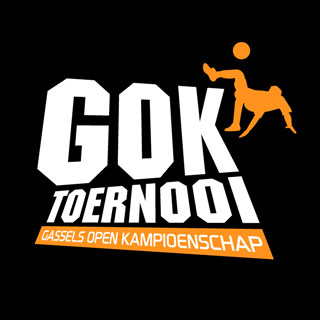 G.O.K. Toernooi te Gassel 04 Juni 2016TEAMNAAM: ____________________________________________ CONTACTPERSOON: Naam: __________________________________ Adres: __________________________________ Telefoon: __________________________________ E-mail: __________________________________ Namen deelnemers: 1._______________________________________________________2._______________________________________________________3._______________________________________________________4._______________________________________________________5._______________________________________________________6._______________________________________________________7._______________________________________________________8._______________________________________________________9._______________________________________________________10.______________________________________________________Bij opgave gelieve DIRECT betalen ( € 25,-- / team ) op rekeningnummer: NL17 RABO 0105 2115 75 ten name van: F.W.H. (Frank) ten Haafonder vermelding van: G.O.K-toernooi + teamnaamOFInleveren, vóór 21 Mei 2016, bij:Niels Driessen ( 06-53656879 ): Dr. Kanterslaan 7a; GraveFrank Ten Haaf ( 06-45370442 ): Schaarweg 11; Gassel 